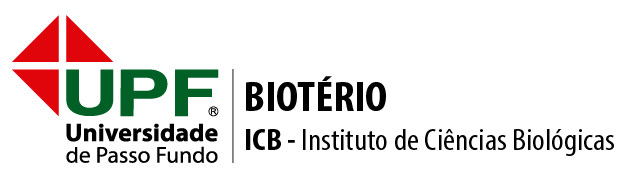 INSTITUTO DE CIÊNCIAS BIOLÓGICAS - ICBBIOTÉRIOSOLICITAÇÃO DE ANIMAIS – AULAS PRÁTICASSolicitante:____________________________________________  Centro Custo:_________ Laboratório:______________________________ Unidade:___________________________Professor:___________________________________________________________________E-mail:__________________________ Fone:_____________________ Ramal:___________Número de Aprovação na Comissão de Ética (CEUA/UPF): ___________________________Curso:__________________________________ Disciplina:___________________________Nome da aula:________________________________________________________________Finalidade: AULA (    )    PESQUISA (    )   PROJETO (    )CAMPO DE PREENCHIMENTO DO BIOTÉRIOFuncionário responsável:_______________________________________________________Data recebimento do pedido:_________________________Solicitação de carro:________________________________Preenchimento das fichas dos cães (exclusivo para pedidos HVet): (   ) SIM         (   ) NÃO N° SSI:____________Observação:______________________________________________________________________________________________________________________________________________________Autorização do Encarregado Técnico do Biotério: __________________________________EspécieQuantidadeSexoIdade (dias)Peso (gramas)CamundongoRatoGerbilsData entregaHorárioSegundaTerçaQuartaQuintaSexta